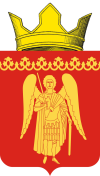 АДМИНИСТРАЦИЯ МУНИЦИПАЛЬНОГО ОБРАЗОВАНИЯ МИХАЙЛОВСКОЕ СЕЛЬСКОЕ ПОСЕЛЕНИЕКАЛИНИНСКОГО РАЙОНА ТВЕРСКОЙ ОБЛАСТИПОСТАНОВЛЕНИЕ №437 от «18» сентября 2017 г.                                                                 с. Михайловское«О подготовке документации по межеванию территории Садоводческого некоммерческого товарищества «Тверецкое»   В целях обеспечения устойчивого развития муниципального образования Михайловское сельское поселение Калининского района Тверской области, в соответствии со ст. 45, 46 Градостроительного кодекса Российской Федерации, Генеральным планом Михайловского сельского поселения, Правилами землепользования и застройки Михайловское сельское поселение и на основании заявления Жукова Ф.Ф., действующего в интересах Садоводческого некоммерческого товарищества «Тверецкое», от 05.09.2017 года №б/нПОСТАНОВЛЯЮ:                                              1. Принять предложение о подготовке документации по межеванию территории Садоводческого некоммерческого товарищества «Тверецкое».2. Застройщику по окончанию разработки представить проектную документацию в администрацию Михайловского сельского поселения для проверки на соответствии требованиям, установленным частью 10 статьи 45 Градостроительного кодекса Российской Федерации и утверждения Проекта. 3.	Настоящее постановление вступает в силу со дня его подписания и подлежит официальному обнародованию в соответствии с Уставом.Глава  администрации                                                                            Л.В. Костин